Puget Sound Labrador Retriever Association 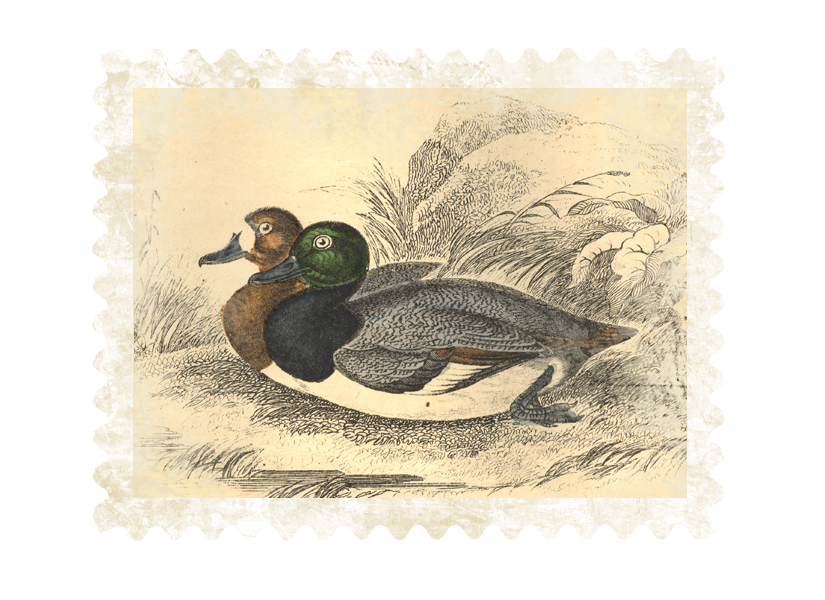 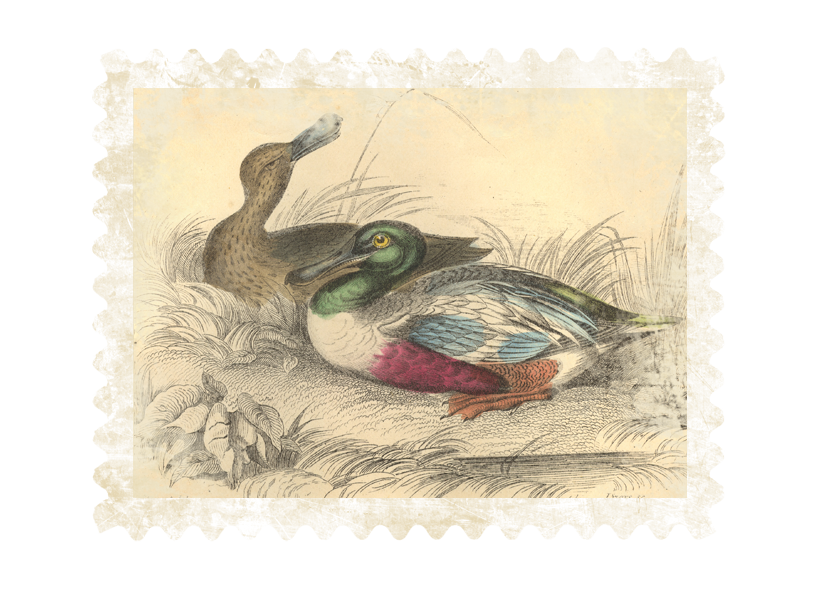 Training Day and Working Certificate April 20,2024 
Cindy and Bryant Meyer’s Property, Rocking M Boarding Kennels
33406 50th Ave E Eatonville, WA 98328
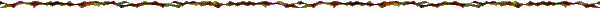 Training for Puppies and Adults 10:00am to 12:00pmWe will offer training/introduction to birds for all ages. An area will be designated for first introduction to birds. So, bring your young dogs and get them started. We will also have a set up to throw birds for young adults. We are not planning to have live flyers for training. These will be frozen ducks and pigeons. We will also have training for gun safety and operating the wingers. We will need people to volunteer to help.For questions, please contact Marlys Swanson – Marlyss2000@gmail.com or Chantel Nahoopii, koalabs@msn.com 
Labrador Retriever Working Certificate (WC)For Labrador Retrievers Only.  Test will follow the requirements outlined by the Labrador Retriever Club, Inc.Volunteers:  Pop & throw, marshals and general assistance needed.  Contact Marlys Swanson - Phone: 425-422-4789/Email: marlyss2000@gmail.com to volunteer.
*****PRE-REGISTRATION DEADLINE IS April 12, 2024*****
Working Certificate (WC) Entry Form Use one entry form per dog entered and make check payable to PSLRA.  Send check with entry form(s) to:Chantel Nahoopii 3413 Woodcrest Lane Sedro Woolley, WA 98284 / Email: koalabs@msn.com / Phone: 360-770-0637Entries Also accepted Via Email: koalabs@msn.com 
 Payment must be made thru Paypal – pslrainfo@gmail.com – Add a note “that payment is for WC”

Name:  ______________________________________________________________________________________   Junior Handler: Yes   No Address: ___________________________________________________ City:  ___________________________ State:  ______ Zip:  ____________ Phone: __________________________ Email: ___________________________ Dog’s Breed: ___Labrador_____ Date of Birth: ____________Dog’s Registered Name: _____________________________________________________________ Call Name: _____________________________Level(s) Entered:     Working Certificate        Entry Fee(s):   $ 35.00 Willing to Volunteer?   Live Gunner    Pop & Throw    Marshal    Other   Please Specify: _____________   Timing: AM   PM  Both 
I hold PSLRA and its members free from liability for any claim arising out of the entry of this dog(s) or its presence at the event.Signed: _____________________________________________________________________________ Date:  ______________________________ Land single retrieve of 50 yards in light coverBack to back singles in water to prove willingness to re-enterDog is not required to be steady or deliver to hand.(Judges may designate an area for delivery)The dog should not be gun shy$35.00 Pre-Entry / No Day of Entries Accepted Entries Limited to 30 Dogs / Start Time 12:00 pmJudges:  TBDJudges:  TBDEvent Chair: Chantel Nahoopii - Phone: 360-770-0637 / Email: koalabs@msn.com Event Co-Chair: Marlys Swanson - Phone: 425-422-4789 / Email: marlyss2000@gmail.comEvent Chair: Chantel Nahoopii - Phone: 360-770-0637 / Email: koalabs@msn.com Event Co-Chair: Marlys Swanson - Phone: 425-422-4789 / Email: marlyss2000@gmail.com